Killina Presentation Online Learning Charter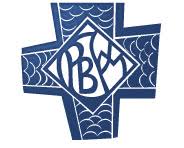 Killina Presentation Secondary School is more than just a place of learning, it is a community. As members of a digital learning community, staff and students have obligations to each other. These obligations are designed to enable our students to accomplish their full potential and to flourish. This Digital Learning Charter outlines our mutual responsibilities and provides a framework for managing our communication and behaviour in the digital world. It should be taken as a statement of our shared values rather than as a rule book. It illustrates the way in which members of staff and students should work collaboratively so that everyone benefits. We take the Digital Learning Charter very seriously and are fully committed to upholding its principles. Expectations of staffWill engage with and communicate with students regularly in a range on online learning activities. Will facilitate at least one live session with each class group they teach each week, at one of their timetabled times.Will provide clear and concise instructions and exercises for student to follow/ engage with.Will return graded assignments with feedback to students.Will provide the necessary components of successful interaction: explanation, demonstration, practice, feedback, and assessment.Will provide a range of practice/ learning opportunities–from self-corrected multiple-choice items to free form expression on a concept, project work etc.Will identify students whose engagement is poor and seek to re-engage with these students. Will liaise with parents and year heads where there are poor levels of engagement.Expectations of studentsStudents are expected to engage with their classwork online.They will complete and submit assigned work.To communicate appropriately with their teachers.Expectations of parents/ guardiansParents are the primary educators of their children. Online learning requires significant parental support as student learn from the home setting/ rather than in a school/ classroom setting.Parents will need to provide the device, internet connection and space from which their son/ daughter will learn.They should check in regularly with their son/ daughter in relation to the progress and work that is being engaged in/ with. They must also ensure that within the day that their son/ daughter sets time aside and dedicates it to their school work.Where there are areas of concern they should liaise via email with their son/ daughters: Teacher/ Year Head/ Deputy Principal / PrincipalAcceptable online classroom behaviour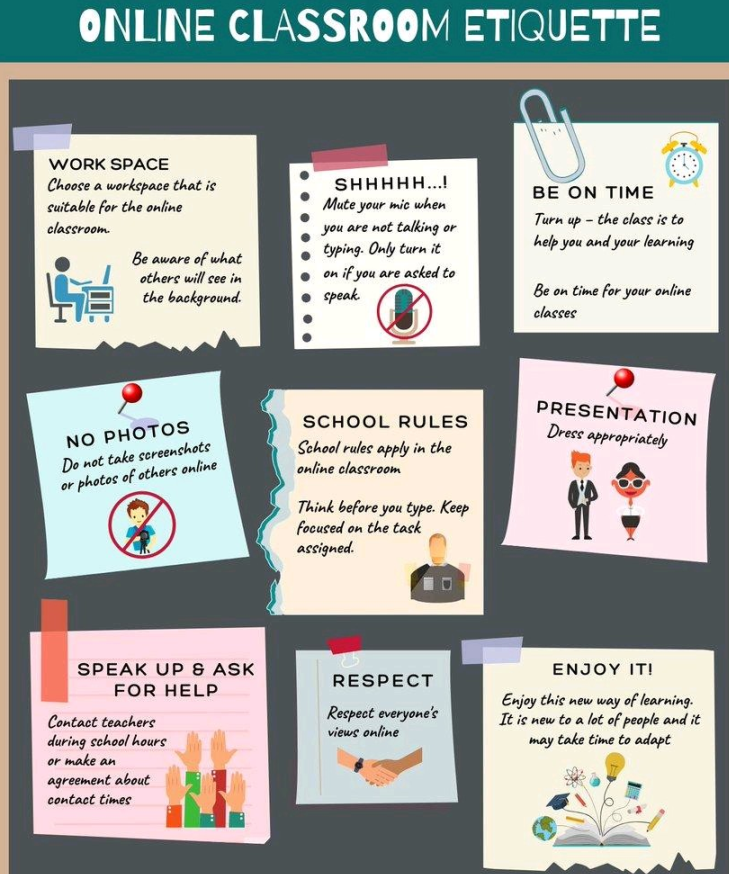 